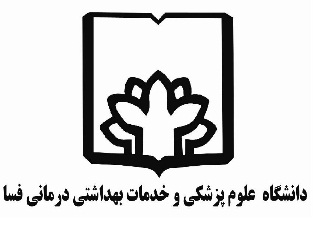                                 فرم شماره 4فرم گزارش عملکرد اساتید مشاور در نیمسال          سال تحصیلی      نام استاد مشاور:تعداد دانشجویان تحت پوشش:تعداد دانشجویان ترم اولی:تعداد مراجعات دانشجویان:تعداد دانشجویان مراجعه کرده:تعداد دانشجویان با افت تحصیل:تعداد ارجاعات به واحد مشاوره:نام دانشجویان مراجعه نکرده به واحد مشاوره:نام دانشجویان دارای افت تحصیلی:نام و نام خانوادگیرشته تحصیلیشماره دانشجوییتعداد واحد پاس شدهمعیار افت تحصیلیمعیار افت تحصیلیمعیار افت تحصیلینام و نام خانوادگیرشته تحصیلیشماره دانشجوییتعداد واحد پاس شدهمشروطیمعدل 12- 14افت 2 نمره معدل